ФИПИ: Для успешной сдачи ЕГЭ по биологии необходима практика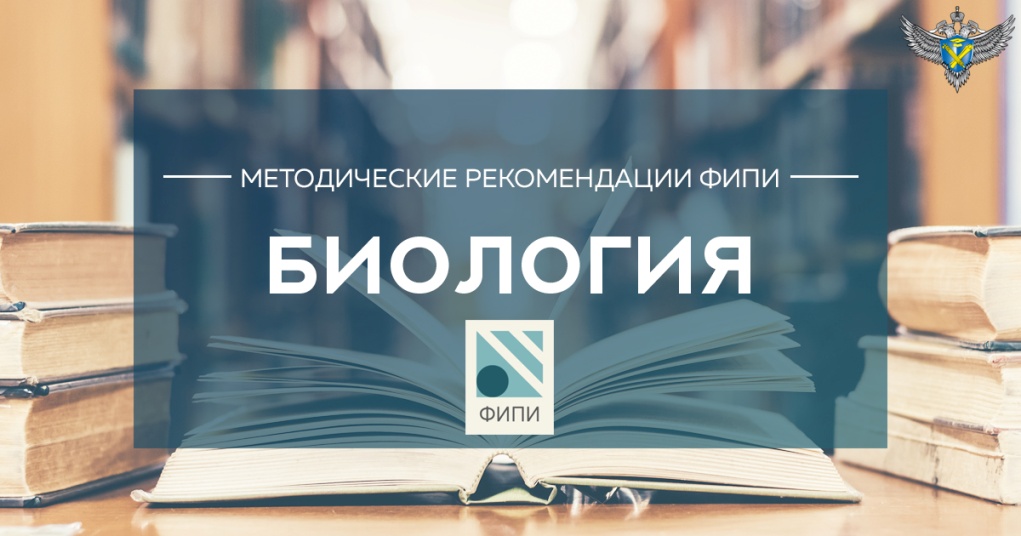 Необходимость объяснять результаты скрещивания, ошибки при выполнении заданий на основе рисунков, невнимательность при работе с Открытым банком заданий, - специалисты Федерального института педагогических измерений (ФИПИ) выделили основные трудности, с которыми столкнулись участники ЕГЭ 2018 года при сдаче экзамена по биологии.Биология традиционно является одним из наиболее востребованных экзаменов по выбору, ежегодно этот предмет сдают более 20% от общего числа участников ЕГЭ. Результаты экзамена этого года стабильны и сопоставимы с прошлогодними.Участники ЕГЭ 2018 по биологии успешно выполнили задания базового уровня, показали умение решать простейшие задачи по генетике и цитологии, заполнять пропуски в схеме, анализировать биологический текст и выделять нужную информацию, анализировать результаты экспериментов, представленных в виде таблиц, графиков, диаграмм.В то же время проблемы вызвали задания на основе рисунков. Участники нередко не могли установить по рисунку и соотнести характеристики и признаки органов растений, животных и человека. Традиционно низкие результаты участники показали по темам: «Деление клетки, митоз, мейоз», «Обмен веществ и энергии в клетке» «Формы естественного отбора», «Видообразование», «Нервная система человека», «Нейрогуморальная регуляция», «Экосистемы и присущие им закономерности». Затруднение вызвали и задания на анализ геохронологической таблицы по теме «Развитие органического мира на Земле».Также плохое знание методов биологических исследований участники показали при решении второй части экзаменационной работы. Напомним, что часть 2 состоит только из заданий с развернутыми ответами высокого уровня сложности. В 2018 году было принято решение расширить содержание этой части, сохранив при этом модель самих заданий.К снижению результатов экзамена привели и незначительные изменения в содержании задач по генетике и необходимость объяснения результатов скрещивания.Стоит отметить, что примеры всех вышеупомянутых заданий были представлены в демонстрационном варианте контрольных измерительных материалов (КИМ) и Открытом банке заданий ЕГЭ.Для получения высокого балла ЕГЭ по биологии участникам важно обладать умением применять теоретические знания для объяснения конкретных процессов и явлений, происходящих в живой природе.Напомним, ежегодно Федеральный институт педагогических измерений (ФИПИ) проводит анализ кампании по предметам и публикует методические рекомендации для учителей. Краткий обзор этих рекомендаций, подготовленных руководителями федеральных комиссий по разработке контрольных измерительных материалов ЕГЭ, помогут будущим выпускникам и их педагогам сориентироваться в том, какие задания и темы оказались наиболее сложными для участников ЕГЭ-2018, и на что стоит обратить внимание при подготовке к экзамену. Ранее свои рекомендации выпускникам дали разработчики КИМ ЕГЭ по обществознанию, истории и русскому языку.